FORMULARIO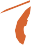 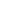 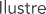 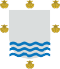 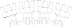 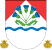 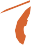 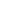 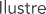 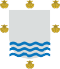 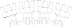 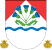 ORGULLO DE RENCABlanco Encalada 1335, Renca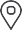   +562 2685 6600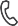    www.renca.cl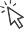 DATOS PERSONALESNombre completo:Dirección:Nombre Población/ Barrio:Teléfono de contacto:PERSONA A NOMINAR COMO” ORCULLO DE RENCA”Nombre completo:Dirección:Nombre Población/ Barrio:Teléfono de contacto: